Bushra 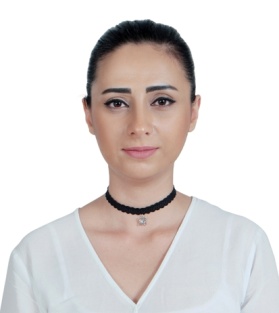 Email: bushra.345318@2freemail.com C/o-Mobile: +9715023060357CAREER OBJECTIVEPROFESSIONAL EXPERIENCEApril to October 2016: Rotana Media Group as a temporary contract	Location: Dubai, UAE	Position:  Executive Assistant to the Director of Finance and Human Resources team/ AdministratorResponsibilities:Researching, and routing correspondence, drafting letters and documents, collecting and analyzing information and initiating telecommunications.Scheduling meetings, conferences, teleconferences, and travel and keeping him up to date with any changeTaking meeting minutes.Arranging travel requirements for Rotana (visas, tickets).Maintaining confidence and protecting operations by keeping information confidential.Completing projects by assigning work to clerical staff, following up on results and making sure to tight deadlines.Welcoming guests and customers by greeting them, in person or on the telephone, answering or directing inquiries.Translating high level of confidential documents and letters for Executives, illustrating the general meaning and avoid word to word translation.Assisting with general admin duties supporting several members of the team and Contributes to team effort by accomplishing related results as needed.Assisting the Office Manager with various tasks by providing administrative support, coordination, and other associated tasks to reach desired outcomes.Supporting Human Resources by supervising attendance schedules, leaves and check in/out lists.Sept 2012 to Oct 2015 Syriatel Telecommunication			Location:  Damascus, Syria 	                                Position: Executive Assistant to the Chief Executive OfficerResponsibilities:Assisting the CEO with reporting requirements, creating spreadsheets and following up from various team members within organization.Carrying out general administration tasks for the CEO from calendar management to travels and reservations booking.Arranging meetings and taking meeting minutes .Preparing routine and advanced correspondence including letters and memoranda.Taking the CEO’s phone calls and messages and proceeding accordingly.Maintaining and organize the corporate files.Assisting in preparing materials for operational reports and presentations.EDUCATIONIT Faculty, Al-Baath University, Homs, Syria (2007-2012):Information Technology engineering degree, software engineeringAl-Amal private High School (2005 – 2007)Higher institute for languages -Albaath University, Homs-Syria (2013)SKILLSAble to work individually, as part of a co-located team or as part of a distributed global team.Innovative, confident, self-motivated and a quick learner Strong problem-solving and analytical skills, presentation skills Aware of travel Logistics, equipment maintenance and supply managementAbility to anticipate problems and develop effective solutions.Able to work under pressure and to tight deadlines.Language skillsExcellent command of English language (speaking, reading and writing )Arabic as native languagePERSONAL INFORMATIONBirth Date 	:July, 25th 1988Gender		:Female	Nationality	:SyrianAddress             : Dubai, United Arab EmiratesVisa Status        : Valid Husband Visa References Available upon request 